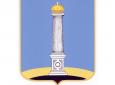 УЛЬЯНОВСКАЯ ГОРОДСКАЯ ИЗБИРАТЕЛЬНАЯ КОМИССИЯПОСТАНОВЛЕНИЕ 13 сентября 2015 года 						 № 101/726-3г. УльяновскО рассмотрении заявления Васина Е.А.Рассмотрев поступившее в Ульяновскую городскую избирательную комиссию заявление Васина Е.А., Ульяновская городская избирательная комиссия установила:В соответствии с пунктом 4 статьи 20 Федерального закона от 12 июня 2002 года № 67-ФЗ «Об основных гарантиях избирательных прав и права на участие в референдуме граждан Российской Федерации» (далее – Федеральный закон) комиссии обязаны в пределах своей компетенции рассматривать поступившие к ним в период избирательной кампании, кампании референдума обращения о нарушении закона, проводить проверки по этим обращениям и давать лицам, направившим обращения, письменные ответы в пятидневный срок, но не позднее дня, предшествующего дню голосования, а по обращениям, поступившим в день голосования или в день, следующий за днем голосования, - немедленно.26 июня 2015 года в периодическом печатном издании «Ульяновск сегодня» опубликовано решение Ульяновской Городской Думы от 24.06.2015 № 61 «О назначении выборов депутатов Ульяновской Городской Думы пятого созыва».2 августа 2015 года принято постановление Ульяновской городской избирательной комиссии № 74/481-3 «О регистрации Васина Евгения Александровича кандидатом в депутаты Ульяновской Городской Думы пятого созыва по Железнодорожному одномандатному избирательному округу № 3».13 сентября 2015 года в Ульяновскую городскую избирательную комиссию поступило заявление кандидата в депутаты Ульяновской Городской Думы пятого созыва по Железнодорожному одномандатному избирательному округу № 3 Васина Е.А. (вх. № 63-Ф от 13.09.2015) в котором указывается, что 12 сентября 2015 года при посещении избирательных участков №№ 3422, 3423, 3424, 3425, 3426, 3428, 3429, 3430 с целью проверки подготовки избирательных участков для голосования, заявителем выявлены агитационные материалы (плакаты) различных размеров при ознакомлении с которыми выяснилось, что они не отвечают требованиям п. 2 ст. 54 Федерального закона. Данная печатная продукция не содержит наименования, юридический адрес и идентификационный номер налогоплательщика организации (фамилию, имя, отчество лица и наименование субъекта РФ, место его жительства), изготовившей (изготовившего) их, а также информацию о тираже и дате выпуска этих материалов и указание об оплате их изготовления из средств соответствующего фонда кандидата, избирательного объединения. По мнению заявителя, содержание данной продукции направлено на то, чтобы побудить избирателя проголосовать за партию «Единая Россия» и ее кандидатов, просит принять соответствующие меры.В соответствии с пунктом 6 статьи 21 Федерального закона Комиссии обеспечивают информирование избирателей о сроках и порядке осуществления избирательных действий, действий, связанных с подготовкой и проведением референдума, о ходе избирательной кампании, кампании референдума, а также о кандидатах, об избирательных объединениях, выдвинувших кандидатов, списки кандидатов.Ульяновская городская избирательная комиссия (далее – УГИК) является комиссией, организующей выборы депутатов Ульяновской Городской Думы пятого созыва 13 сентября 2015 года. Одна из основных целей деятельности УГИК – информирование избирателей. В ходе рассмотрения заявления Васина Е.А. установлено, что указанные информационные плакаты, изготовлены по решению УГИК за счет средств, выделенных на подготовку и проведение выборов депутатов Ульяновской Городской Думы пятого созыва 13 сентября 2015 года из бюджета муниципального образования «город Ульяновск». Было изготовлено 16 000 плакатов в 29 разных вариантах. УГИК не может запретить использовать похожие цвета на информационных материалах избирательных объединений, выдвинувших кандидатов, списки кандидатов в депутаты Ульяновской Городской Думы пятого созыва.Васин Е.А. представил подлинный экземпляр информационного плаката, что свидетельствует о том, что он незаконно изъял его с нарушением статьи 5.14 Кодекса Российской Федерации об административных правонарушениях «Умышленное уничтожение или повреждение печатных материалов, относящихся к выборам, референдуму».На основании вышеизложенного, руководствуясь статьей 24 Федерального закона от 12 июня 2002 года №67-ФЗ «Об основных гарантиях избирательных прав и права на участие в референдуме граждан Российской Федерации», Ульяновская городская избирательная комиссия постановляет: 1. Отказать в удовлетворении заявления Васина Евгения Александровича.2. Направить настоящее постановление и прилагаемые к нему материалы в правоохранительные органы для привлечения Васина Евгения Александровича к административной ответственности, предусмотренной статьей 5.14 Кодекса Российской Федерации об административных правонарушениях.3. Направить копию настоящего постановления заявителю.4. Контроль за исполнением настоящего постановления возложить на секретаря Ульяновской городской избирательной комиссии О.Ю. Черабаеву.Председатель Ульяновской городской избирательной комиссии				В.И. Андреев Секретарь Ульяновской городской избирательной комиссии 				О.Ю. Черабаева